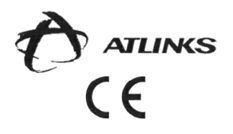 ДЕКЛАРАЦИЯ ЗА СЪОТВЕТСТВИЕНие,ATLINKS EUROPE22 Quai Gallieni92150 SURESNESFRANCEДекларираме на наша отговорност, че продуктите Alcatel Baby Link 150 comply, отговаря на:- Съществените изисквания и другите приложими изисквания на R & TTE (1999/5/EC), въз основа на следните стандарти и други нормативни документи:ETSI EN301 489-6 V1.3.1 (2008-08)ETSI EN301 489-1 V1.9.2 (2011-09)ETSI EN301 406 V2.1.1 (2009-07)EN 60950‐1: 2006+A11:2009 +A1:2010+A12:2011- Регламент (ЕО) № 278/2009 от 6 април 2009 г. за прилагане на ДИРЕКТИВА 2009/125/ЕО НА ЕВРОПЕЙСКИЯ ПАРЛАМЕНТ И НА СЪВЕТАот 21  октомври 2009  година за създаване на рамка за определяне на изискванията за екодизайн към продукти,  свързани с енергопотреблението.- С Директивата за ограничението на опасните вещества 2011/65/EU от 8 юни 2011 г. относно ограничението на употребата на определени опасни вещества в електрическото и електронното оборудване.- Това съответствие е валидно за продукта, за който е издадено, като устройството е инсталирано и се използвано в съответствие с указанията, дадени в ръководството за потребителя.Suresnes, 31 January 2014Jean-Alexis DUCManaging Director Atlinks Europe